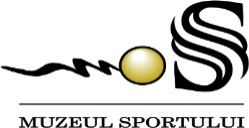 LISTA INCIDENTELOR DE INTEGRITATE ÎNREGISTRATE ÎN ANUL 2020 ȘI MĂSURILE ADOPTATE PENTRU REMEDIEREA ASPECTELOR CARE AU FAVORIZAT PRODUCEREA INCIDENTULUI LA NIVELUL MUZELUI SPORTULUIDIRECTOR,VALENTINA MĂLÎIA Nr. Crt.Incidente de integritate intervenite în perioada de raportare Măsurile de remediere a aspectelor care au favorizat producerea incidentului Nu a fost cazul Nu a fost cazul 